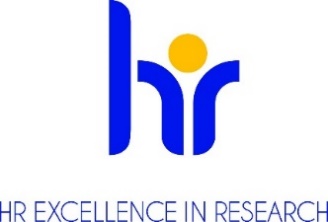 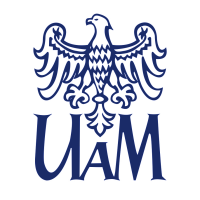 UNIWERSYTET IM. ADAMA MICKIEWICZA W POZNANIUogłasza konkurs na staż podoktorski (post-doc)
na Wydziale Filologii Polskiej i Klasycznejw projekcie Analiza konwersacyjna w komedii rzymskiej. Pragmatyka, prozodia i przedstawienie.nr umowy projektowej UMO-2021/43/D/HS2/03113Podstawowe informacjeDyscyplina naukowa:Językoznawstwo, literaturoznawstwo, filologia klasycznaWymiar czasu pracy i liczba godzin pracy w tygodniu w zadaniowym systemie czasu pracy: pełny etat, 40 godzin w tyg.Podstawa nawiązania stosunku pracy i  przewidywany czas zatrudnienia:umowa o pracę na 2 lata (od 1.10.2023 do 30.09.2025; daty uzależnione od rzeczywistego rozpoczęcia pracy)Przewidywany termin rozpoczęcia pracy:1 października 2023Miejsce wykonywania pracy:Collegium Maius, ul. Fredry 10, 61-701 PoznańWynagrodzenie miesięczne:Ok. 7 700 PLN (brutto)Termin, forma i miejsce złożenia aplikacji:Aplikacje do 15 września 2023 składane mailowo na adres kierownika projektu lukasz.berger@amu.edu.plWymagane dokumenty:Curriculum Vitae; Informacja o osiągnięciach badawczych (lista najważniejszych publikacji, udział w projektach badawczych, stypendia, nagrody)Skan dyplomu lub zaświadczeń wydanych przez uczelnie potwierdzające wykształcenie 
i posiadane stopnie lub tytuł naukowy (w przypadku stopni naukowych uzyskanych zagranicą - dokumenty muszą spełniać kryteria równoważności określone w art. 328 ustawy z dnia 20 lipca 2018 roku Prawo o szkolnictwie wyższym i nauce (Dz.U. z 2023 r. poz. 742 t.j.) List motywacyjny;Zgoda na przetwarzanie danych osobowych następującej treści : „Zgodnie z art. 6 ust.1 lit a ogólnego rozporządzenia o ochronie danych osobowych z dnia 27 kwietnia 2016 r. (Dz. U. UE L 119/1 z dnia 4 maja 2016 r.) wyrażam zgodę na przetwarzania danych osobowych innych niż: imię, (imiona) i nazwisko; imiona rodziców; data urodzenia; miejsce zamieszkania (adres do korespondencji); wykształcenie; przebieg dotychczasowego zatrudnienia, zawartych w mojej ofercie pracy dla potrzeb aktualnej rekrutacji.”Warunki konkursu określone przez komisję konkursową Określenie kwalifikacji: zgodnie z wytycznymi Euraxess R 1 naukowiec nieposiadający stopnia doktora 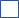  R 2 naukowiec ze stopniem doktora  R 3 samodzielny naukowiec  R 4 doświadczony samodzielny naukowiec Opis oferty pracy Staż podoktorski obejmuje pracę nad przygotowaniem internetowej bazy tekstów Plauta i Terencjusza. Osoba zatrudniona na tym stanowisku będzie – pod nadzorem i we współpracy z kierownikiem grantu – anotować korpus mowy scenicznej ze szczególnym uwzględnieniem zjawisk metrycznych i prozodycznych. Stażyst(k)a będzie także rozwijał/a własne badania w oparciu o powstającą bazę danych. W ciągu dwóch lat trwania projektu oczekuje się aktywnego upowszechniania wyników badań (konferencje zagraniczne, publikacje w renomowanych czasopismach). Jako specjalist(k)a w dziedzinie metryki łacińskiej, badacz/ka post-doc przeprowadzi również szkolenie dla kierownika projektu w zakresie skandowania partii dialogowych Plauta i Terencjusza. Opis projektuTeksty rzymskich komedii Plauta i Terencjusza (ok. 250-159 p.n.e.) są nieocenionym świadectwem dwóch różnych praktyk społecznych: (i) są to scenariusze sztuk stworzone przez żywą tradycję teatralną w starożytnym Rzymie oraz (ii) zawierają unikalną reprezentację codziennej komunikacji w łacinie archaicznej. Niniejszy projekt wykorzystuje analizę konwersacji - metodę badania mowy potocznej - do identyfikacji przecięć tych dwóch współistniejących wymiarów. Zakładamy tym samym, że analiza konwersacyjna może pomóc nam nie tylko zidentyfikować aspekty dialogu komediowego, które naśladują rzeczywiste rozmowy w języku łacińskim, ale może również dać nam wgląd w to, jak scenariusz został zaprojektowany do łatwego zarządzania dialogiem na scenie, np. w jaki sposób wykonawcy byli w stanie koordynować i organizować swoje działania podczas spektaklu. W efekcie chcemy rzucić nowe światło na niektóre niedostatecznie zbadane aspekty inscenizacji czasu republiki, oferując pierwsze zintegrowane podejście do pragmatyki, prozodii i przedstawienia. Wierzymy, że tego typu badania mogą dostarczyć nam nowych danych i hipotez na temat organizacji rozmowy teatralnej, identyfikując napięcia między naturalistyczną reprezentacją rozmów a artystycznie ukształtowanym dyskursem dramatycznym.Wymagania i kwalifikacje:Do konkursu mogą przystąpić osoby, spełniające wymogi określone w art. 113 ustawy z dnia 
20 lipca 2018 roku Prawo o szkolnictwie wyższym i nauce (Dz.U. z 2023 r. poz. 742 t.j.) oraz spełniające następujące wymagania:uzyskały stopień doktora w roku zatrudnienia w projekcie lub w okresie 7 lat przed 1 stycznia roku zatrudnienia w projekcie;w ciągu ostatnich dwóch lat przed podjęciem zatrudnienia w projekcie nie były zatrudnione na podstawie umowy o pracę na Uniwersytecie im. Adama Mickiewicza.w okresie pobierania tego wynagrodzenia nie pobierają innego wynagrodzenia ze środków przyznanych w ramach kosztów bezpośrednich w konkursach NCN;w okresie pobierania tego wynagrodzenia nie są zatrudnione na podstawie innej umowy o pracę;Wymagania językowe:język angielskipoziom: płynnyWymagane doświadczenie badawcze:doktorat z filologii klasycznej (z zakresu literaturoznawstwa lub językoznawstwa);wysoki poziom wiedzy w zakresie metryki łacińskiej i miar wierszowych używanych w komedii rzymskiej, potwierdzony również wysokiej jakości publikacjami (np. w międzynarodowych czasopismach, redagowanych tomach);wysokie kompetencje komunikacyjne w kontekstach akademickich i międzynarodowych;świetna znajomość języka angielskiego (także w piśmie);samodzielność, dobra organizacja pracy, umiejętność pracy w zespole;doświadczenie w pisaniu publikacji naukowych i wystąpień konferencyjnych;dobre umiejętności obsługi komputera.Benefity (benefits)atmosfera szacunku i współpracywspieranie pracowników z niepełnosprawnościamielastyczny czas pracydofinansowanie nauki językówdofinansowanie szkoleń i kursówdodatkowe dni wolne na kształcenieubezpieczenia na życieprogram emerytalnyfundusz oszczędnościowo – inwestycyjnypreferencyjne pożyczkidodatkowe świadczenia socjalnedofinansowanie wypoczynkudofinansowanie wakacji dzieci„13” pensjaKryteria kwalifikacyjne: Dorobek naukowy (publikacje).Kompetencje do realizacji określonych zadań w projekcie badawczym.Osiągnięcia wynikające z prowadzenia badań naukowych (stypendia, nagrody).Doświadczenie naukowe zdobyte w kraju lub za granicą (projekty, konferencje).Komunikatywność.Przebieg procesu wyboru: Rozpoczęcie prac komisji konkursowej nie później niż 14 dni po upływie daty złożenia dokumentów.Ocena formalna złożonych wniosków.  W przypadku braku wymaganych dokumentów, wezwanie do uzupełnienia dokumentacji lub dostarczenia dodatkowych dokumentów.Wyłonienie kandydatów do etapu rozmów.Rozmowa z kandydatami spełniającymi wymogi formalne.Ogłoszenie wyników przez przewodniczącego komisji konkursowej oraz poinformowanie kandydatów o rozstrzygnięciu. Informacja zwierać będzie uzasadnienie oraz wskazanie mocnych i słabych stron kandydatów. Perspektywy rozwoju zawodowegoKonkurs dotyczy dwuletniego stażu podoktorskiego. Klauzula informacyjna RODO :Zgodnie z art. 13 ogólnego rozporządzenia o ochronie danych osobowych z dnia 27 kwietnia 2016 r. (Dz. Urz. UE L 119 z 04.05.2016) informujemy, że:Administratorem Pani/Pana danych osobowych jest Uniwersytet im. Adama Mickiewicza  w Poznaniu  z siedzibą: ul. Henryka Wieniawskiego 1, 61 - 712 Poznań.Administrator danych osobowych wyznaczył Inspektora Ochrony Danych nadzorującego prawidłowość przetwarzania danych osobowych, z którym można skontaktować się za pośrednictwem adresu  e-mail: iod@amu.edu.pl. Celem przetwarzania Pani/ Pana danych osobowych jest realizacja procesu rekrutacji na wskazane stanowisko pracy.Podstawę prawną do przetwarzania Pani/Pana danych osobowych stanowi Art. 6 ust. 1 lit. a ogólnego rozporządzenia o ochronie danych osobowych z dnia 27 kwietnia 2016 r. oraz  Kodeks Pracy z dnia  26 czerwca 1974 r. (Dz.U. z 1998r. N21, poz.94 z późn. zm.).Pani/Pana dane osobowe przechowywane będą przez okres 6 miesięcy od zakończenia procesu rekrutacji.Pani/Pana dane osobowe nie będą udostępniane innym podmiotom, za wyjątkiem podmiotów upoważnionych na podstawie przepisów prawa. Dostęp do Pani/Pana danych będą posiadać osoby upoważnione przez Administratora do ich przetwarzania w ramach wykonywania swoich obowiązków służbowych.Posiada Pani/Pan prawo dostępu do treści swoich danych oraz z zastrzeżeniem przepisów prawa, prawo do ich sprostowania, usunięcia, ograniczenia przetwarzania, prawo do przenoszenia danych, prawo do wniesienia sprzeciwu wobec przetwarzania, prawo do cofnięcia zgody w dowolnym momencie.Ma Pani/Pan prawo do wniesienia skargi do organu nadzorczego – Prezesa Urzędu Ochrony Danych Osobowych, ul. Stawki 2, 00 – 193 Warszawa.Podanie danych osobowych jest obligatoryjne w oparciu o przepisy prawa, w pozostałym zakresie jest dobrowolne.Pani/ Pana dane osobowe nie będą przetwarzane w sposób zautomatyzowany i nie będą poddawane profilowaniu.